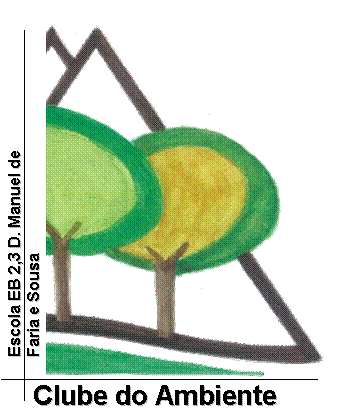 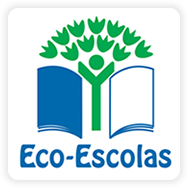 LISTAGEM DAS ESCOLAS QUE PARTICIPARAM NO VI CONCURSO DE RECOLHA DE ROLHAS DE CORTIÇA NO AGRUPAMENTOA Coordenadora da Eco-Escola,                                        O Diretor_______________________                             ________________________Lúcia Faria                                                                                                        António Carvalho de SousaPosiçãoNome da EscolaQuantidade de rolhas recolhidas1EB Varziela 15 kg2Frei Lucas 0,400kgTOTAL                                                                                      15,400 KG                                                                                      15,400 KG